Базовые принципы оцениваниевключает в себя:Оценивание являетсяпостоянным процессомОценивание можетбыть толькокритериальнымВключение обучающегося в самооценку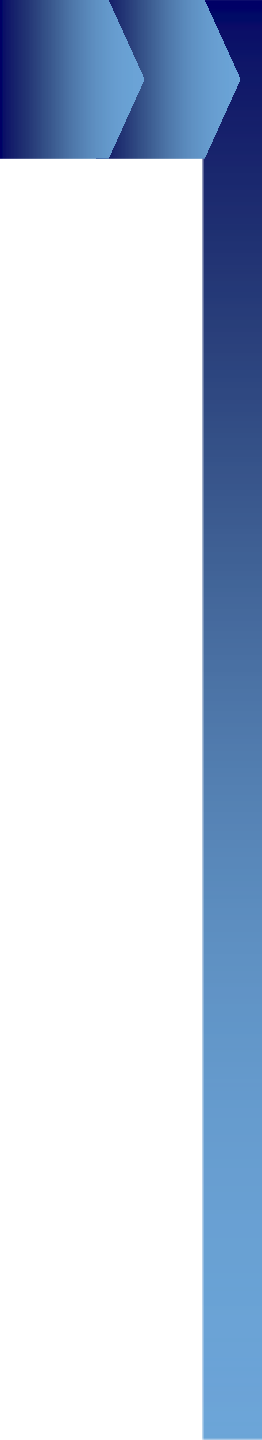 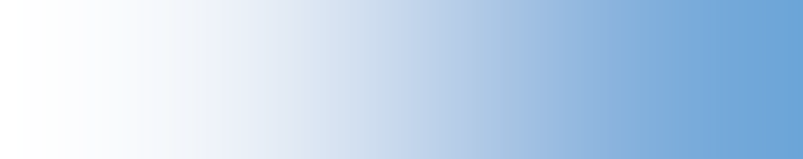 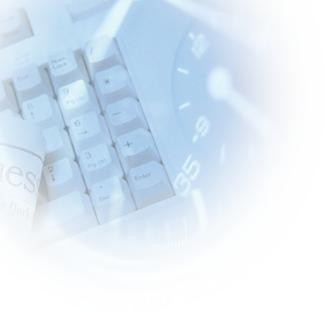 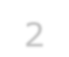 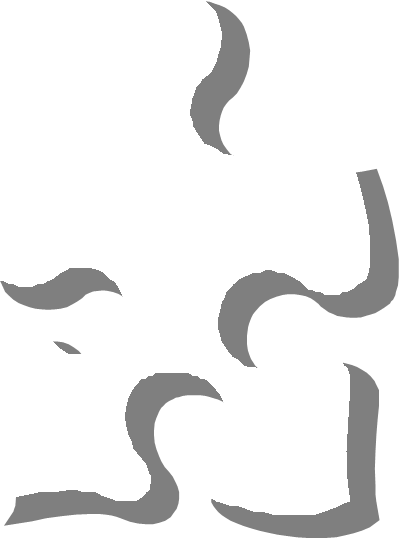 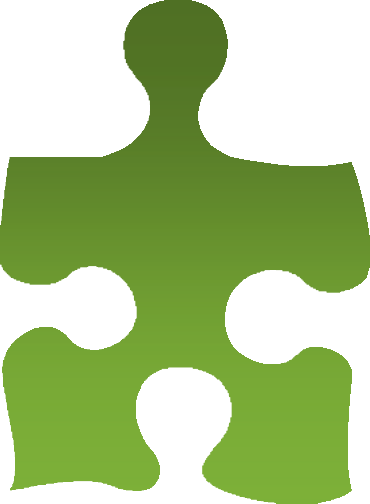 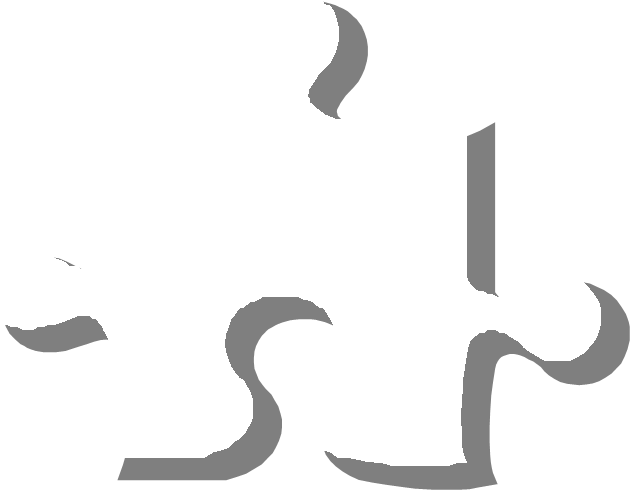 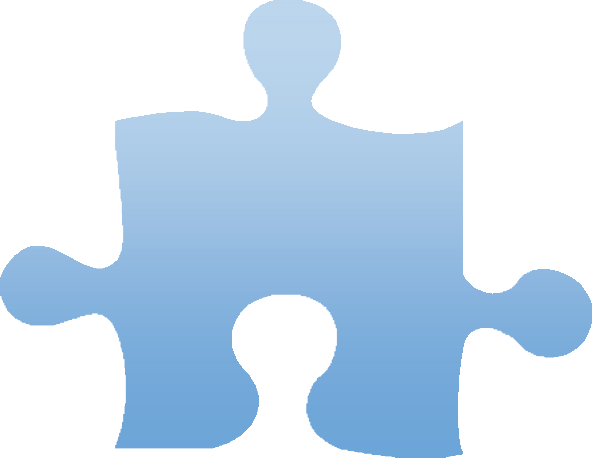 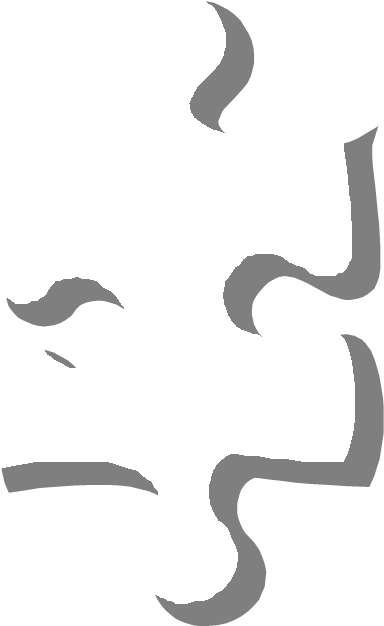 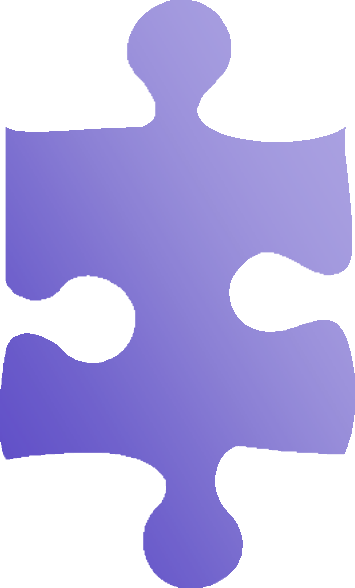 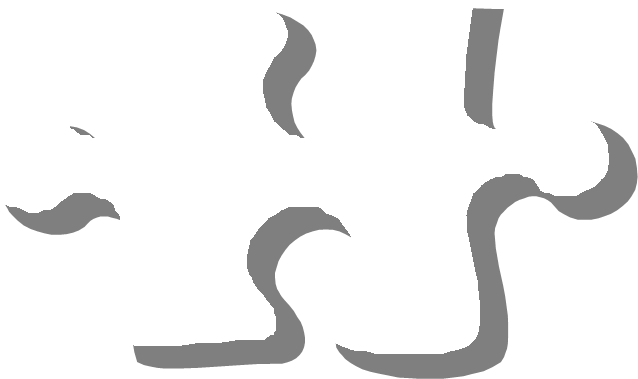 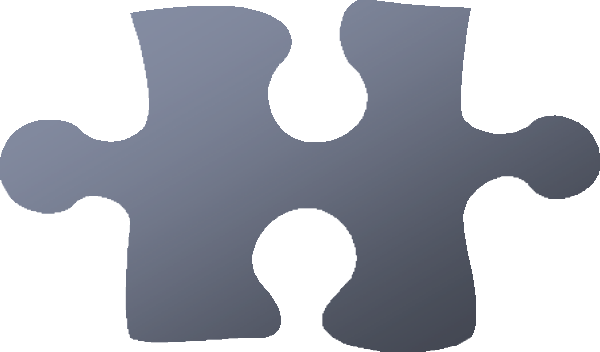 Критерии оценивания и алгоритмвыставления отметкизаранее известны и педагогам и обучающимся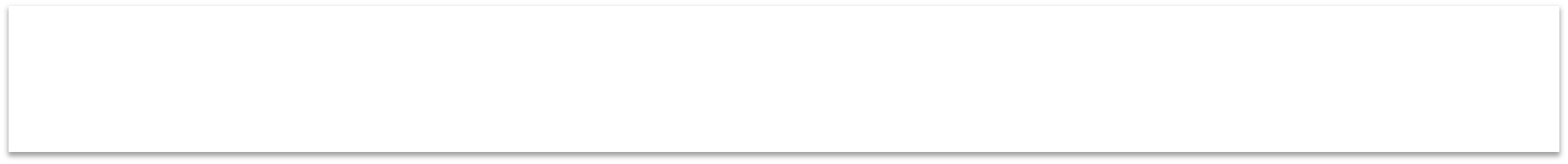 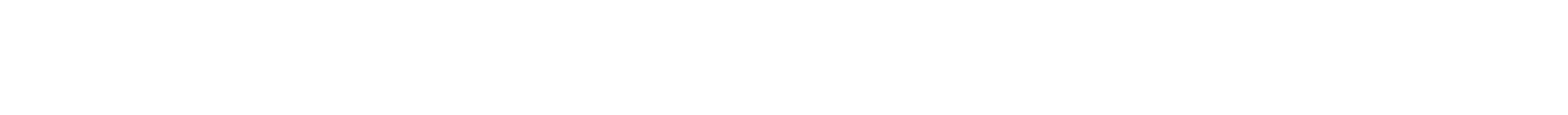 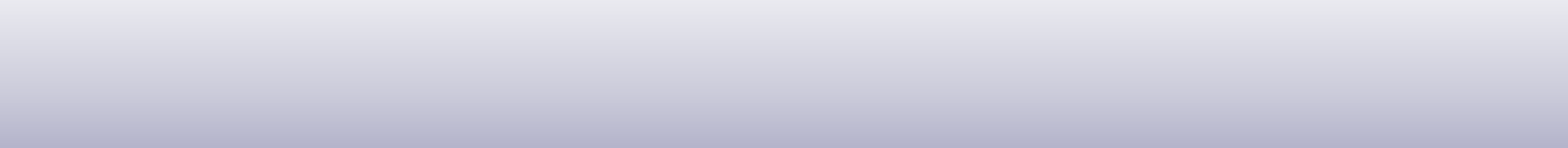 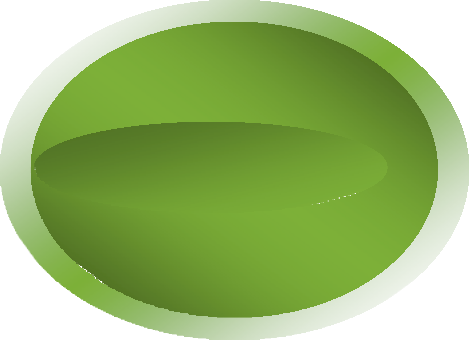 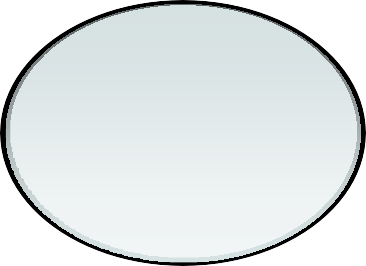 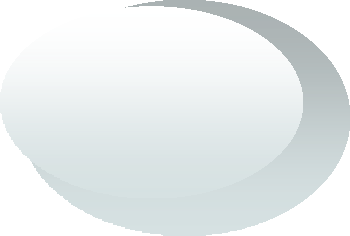 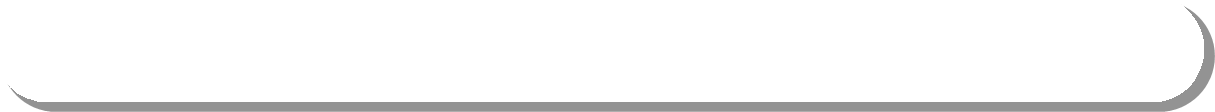 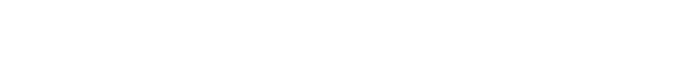 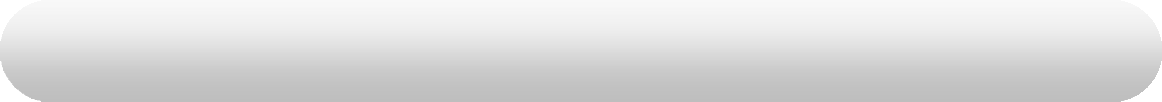 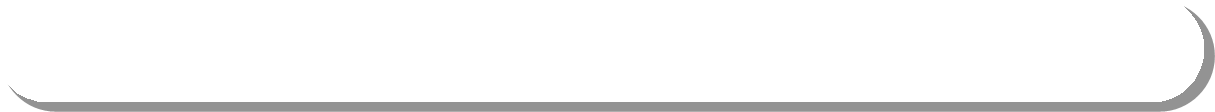 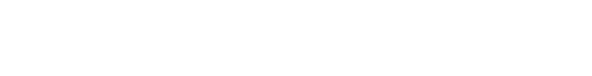 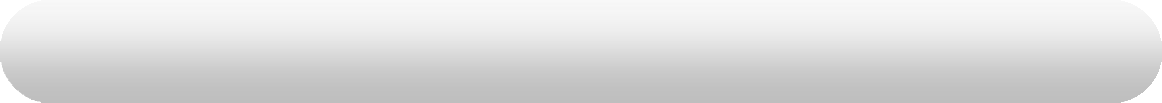 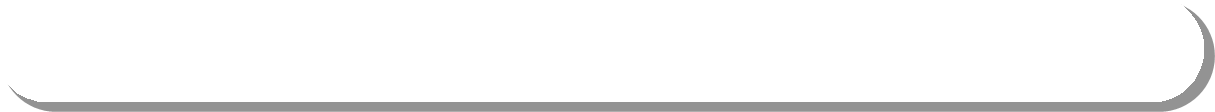 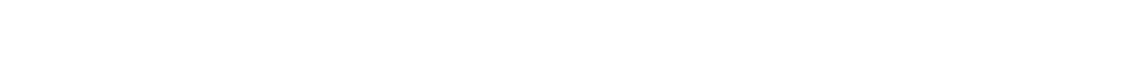 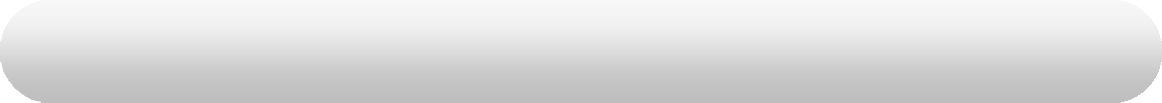 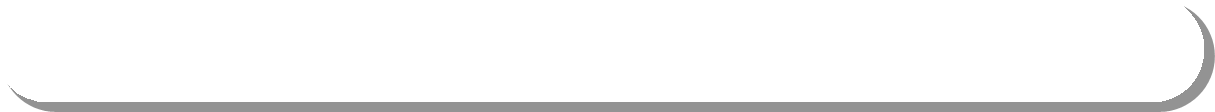 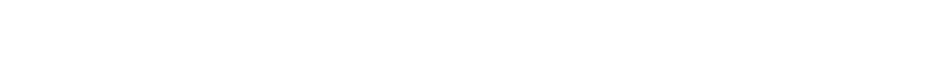 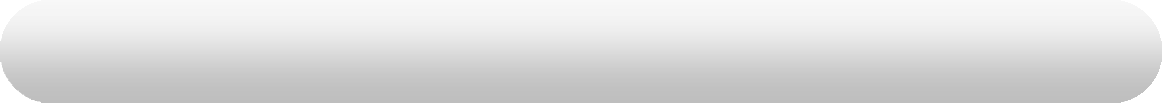 Определение цели работыРазработка критериевШаги к успехуОценочная деятельность по инструментариюРефлексия оценочной деятельностиПринципы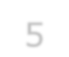 оказания обратной связиСистематически показывать, что получилось хорошо.Указывать, что нуждается в улучшении (исправлении).Давать рекомендации онеобходимых исправлениях.Постоянно создавать возможность вносить исправления.Стратегии формирующего оцениванLиOяGO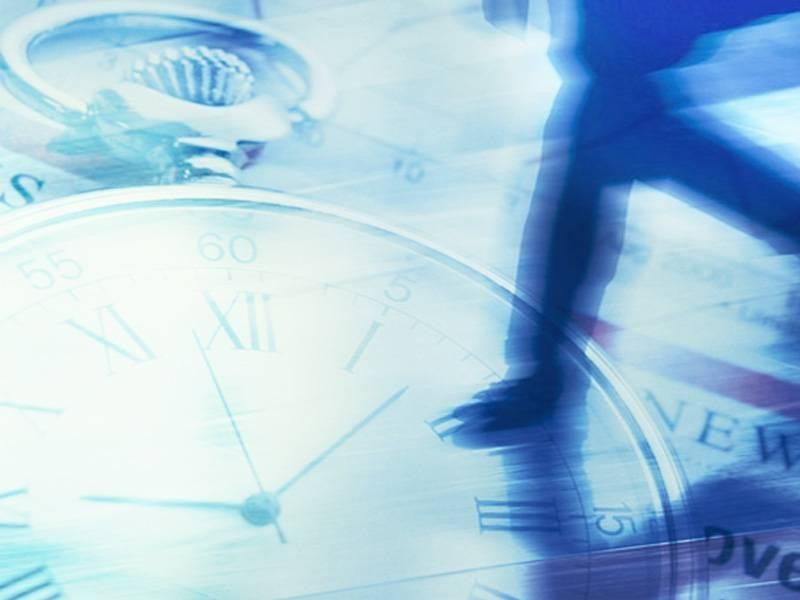 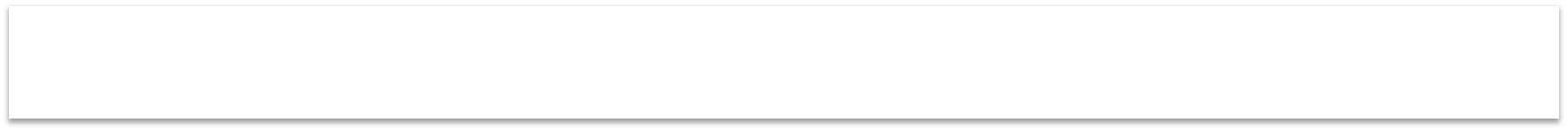 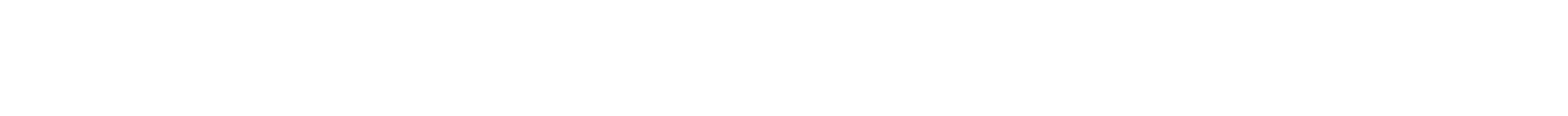 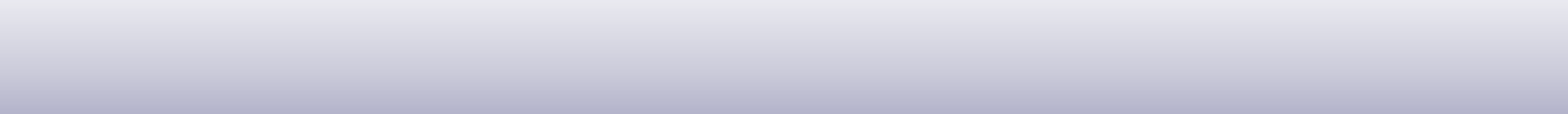 Открытые вопросыРефлексияВикториныПодведение итоговРучные сигналыСпектр карточекРабота в парах «Поделись с другом» Чтение хором в слухИспользование различных методов оцениванияСделайте оценивание полезнымОрганизация взаимообучения и взаимопроверкиФормирующее оценивание: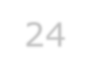 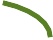 Формирующее оценивание‐нацелено на обучающегося;‐ встраивается в личностно- ориентированное обучение;‐ориентировано на формированиеличностных и метапредметных умений;‐оценивается и результат и процесс;‐отслеживается прогресс каждого обучающегося, имеет место индивидуальная трактория;‐носит системный характер.24Чтобы начать внедрениеФормирующееоцениваниеформирующего оценивания необходимо: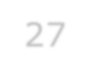 что надо узнать посредством формирующего оценивания;выбрать техники;объяснить цель происходящего обучающимся;оценить результаты и определить, что надо изменить в образовательном процессе.